PREVERJANJE ZNANJAKer ima Mihec rad pečeno koruzo, mu je babica dala pest koruznih semen.Kaj bo z njimi naredil, da bo lahko jeseni jedel pečeno koruzo?____________________________________________________________________________________________________________________Kaj vse bodo njegove rastline potrebovale za uspešno rast?______________________________________________________________________________________________________________________________________________________________________________Naštej pet notranjih organov in pet zunanjih delov telesa.Naštej 5 primerov, kako ti skrbiš za svoje zdravje.______________________________________________________________________________________________________________________________________________________________________________Če si pri prejšnji nalogi imel težave, si lahko pomagaš s fotografijami. Nekateri otroci skrbijo za svoje zdravje, drugi pa ne. 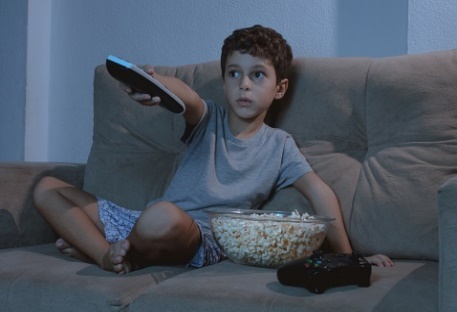 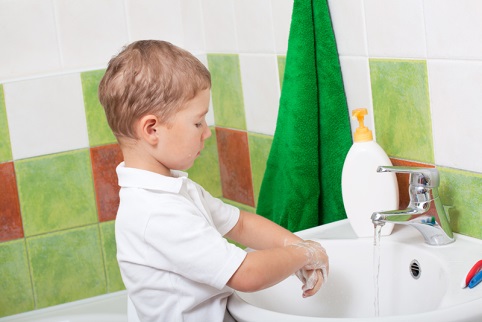 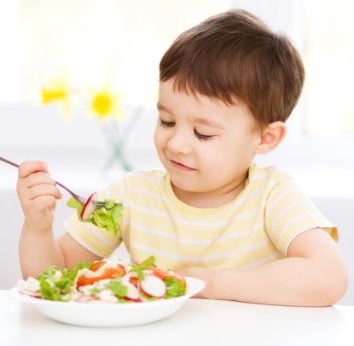 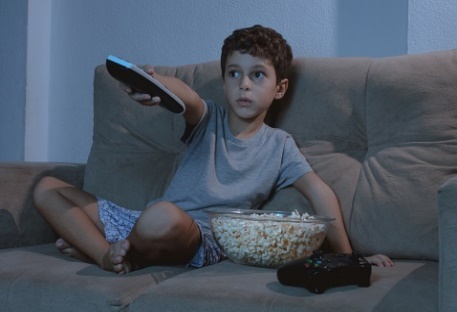 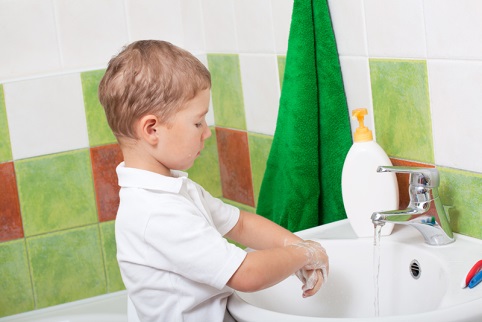 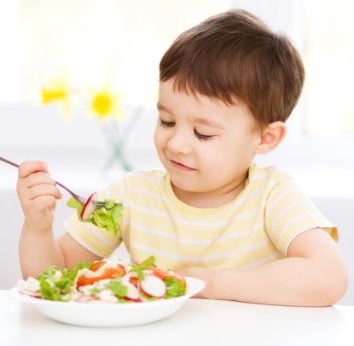 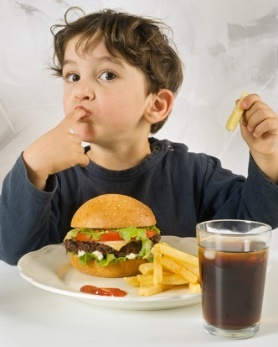 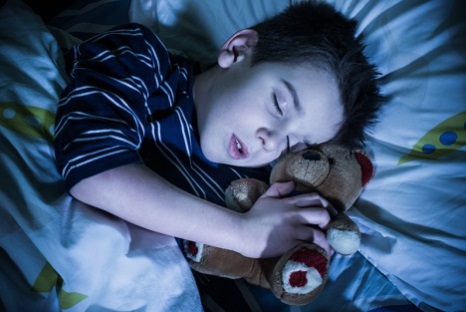 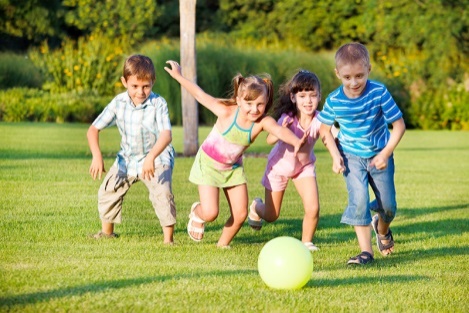 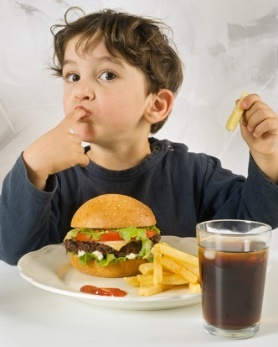 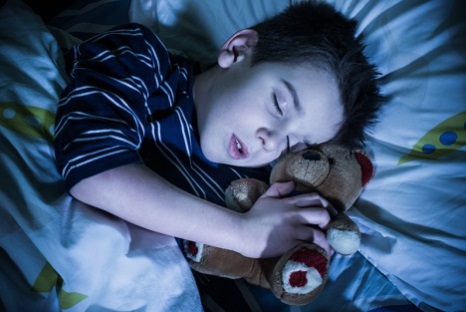 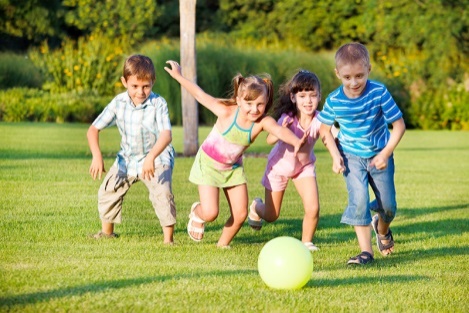 Katere obroke moraš vsak dan zaužiti pri zdravem prehranjevanju?__________________________________________________________________________________________________________________________________Kaj pomenijo znaki?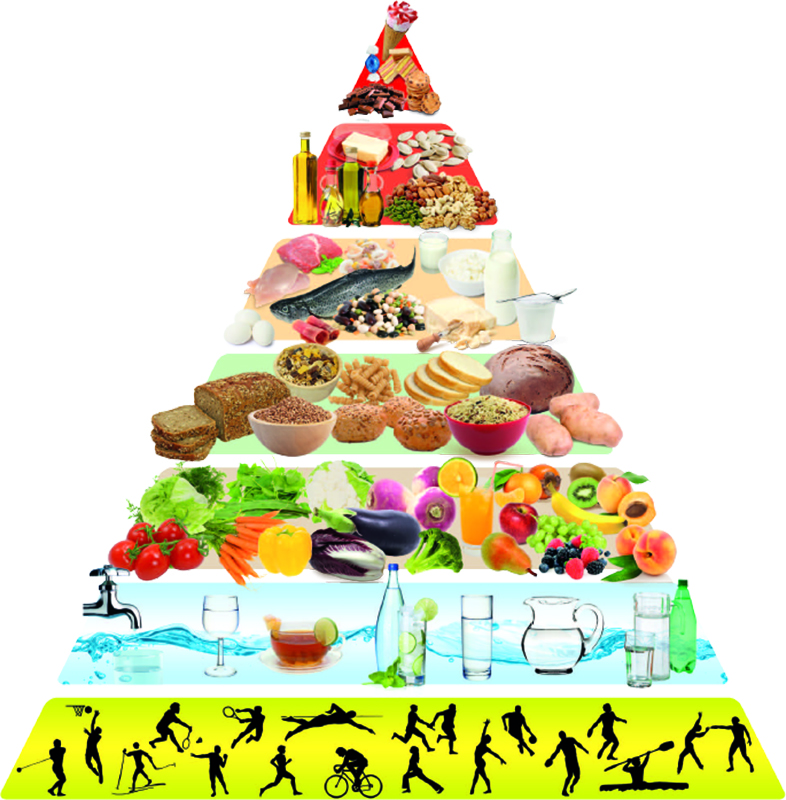 Pojasni, kaj nam pove prehranska piramida. Odgovora ti ni treba zapisati. Kam sodijo odpadki? Poveži. Kako se spreminja sadno drevo skozi letne čase? Odgovori ustno. ZUNANJI DELI TELESANOTRANJI ORGANIA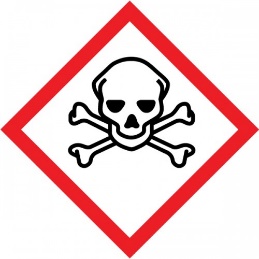 B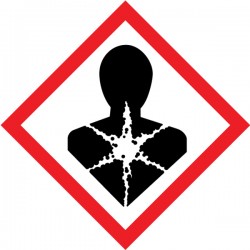 C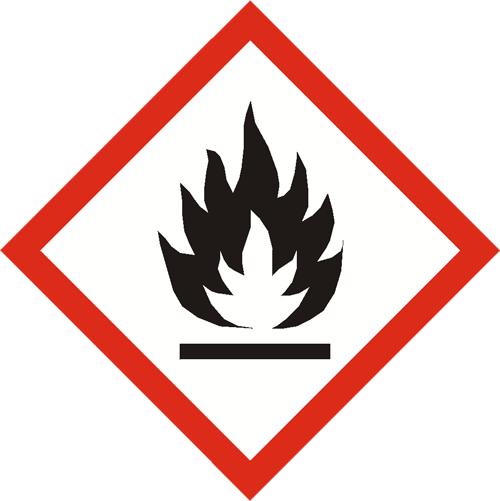 D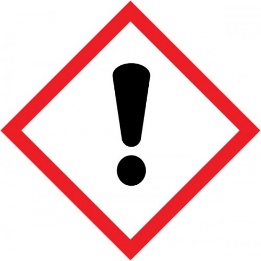 E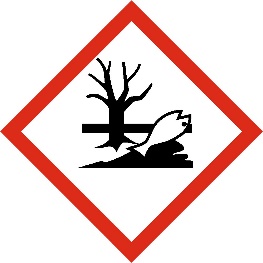 PLASTENKA      EMBALAŽA  JOGURTOV LONČEKSTEKLENICA       STEKLO  OGRIZEK JABOLKAJAJČNE LUPINE  BIOLOŠKI ODPADKI KOZAREC 